Lampiran 1	: RPP Pertemuan 1RENCANA PELAKSANAAN PEMBELAJARAN(RPP)Sekolah		: SD Swasta Islam Terpadu Nurul IkhwanMata Pelajaran	: IPA TerpaduKelas/Semester	: III (empat) / 1 (satu)Alokasi Waktu	: 1x 30 menit A. Standar Kompetensi     3. Menggolongkan hewan, berdasarkan jenis makanannya.B. Kompetensi Dasar     3.2 Menggolongkan hewan berdasarkan jenis makanannya.C. Indikator     1. Menjelaskan macam-macam  hewan berdasarkan jenis makanannya.     2. Menjelaskan hewan karnivora, herbivora, dan omnivora.     3. Menggolongkan hewan berdasarkan jenis makanannya.  D. Tujuan PembelajaranSetelah kegiatan pembelajaran siswa dapat:Menjelaskan macam-macam hewan berdasarkan jenis makanannya.Menjelaskan hewan karnivora, herbivora, dan omnivora.Menggolongkan hewan berdasarkan jenis makanannya.Karakter siswa yang diharapkan: kompak, saling membantu, tanggung jawab, rasa hormat, dan tekun.E. Materi Pembelajaran (terlampir)     1. Gambar macam-macam hewan karnivora, herbivora dan omnivora.     2. Pengertian hewan karnivora, herbivora dan omnivora.F. Metode PembelajaranPenugasanDiskusiVideo canvaG. Langkah-langkah Pembelajaran
H. Sumber Belajar    1. Buku IPA SD Kelas III    2. Video Canva    3. Buku Guru Profesional    4. www.gambarkarnivora.herbivora.omnivora.com                                                                                                                                                    Pantai Cermin, 05 Oktober 2021Kepala Sekolah 				Guru Kelas III
Juniardi, S.Ag                      			Andri Irawan                      RPP Pertemuan 2RENCANA PELAKSANAAN PEMBELAJARAN(RPP)Sekolah		: SD Swasta Islam Terpadu Nurul IkhwanMata Pelajaran	: IPA TerpaduKelas/Semester	: III (empat) / 1 (satu)Alokasi Waktu	: 1x 30 menit A. Standar Kompetensi     3. Menggolongkan hewan, berdasarkan jenis makanannya.B. Kompetensi Dasar     3.2 Menggolongkan hewan berdasarkan jenis makanannya.C. Indikator     1. Menjelaskan macam-macam  hewan berdasarkan jenis makanannya.     2. Menjelaskan hewan karnivora, herbivora, dan omnivora.     3. Menggolongkan hewan berdasarkan jenis makanannya.  D. Tujuan PembelajaranSetelah kegiatan pembelajaran siswa dapat:Menjelaskan macam-macam hewan berdasarkan jenis makanannya.Menjelaskan hewan karnivora, herbivora, dan omnivora.Menggolongkan hewan berdasarkan jenis makanannya.Karakter siswa yang diharapkan: kompak, saling membantu, tanggung jawab, rasa hormat, dan tekun.E. Materi Pembelajaran (terlampir)     1. Gambar macam-macam hewan karnivora, herbivora dan omnivora.     2. Pengertian hewan karnivora, herbivora dan omnivora.F. Metode PembelajaranPenugasanDiskusiVideo canvaG. Langkah-langkah PembelajaranH. Sumber Belajar    1. Buku IPA SD Kelas III    2. Video Canva    3. Buku Guru Profesional    4. www.gambarkarnivora.herbivora.omnivora.com                                                                                                                                                    Pantai Cermin, 05 Oktober 2021Kepala Sekolah 				Guru Kelas III
Juniardi, S.Ag                      			Andri Irawan                      RPP Pertemuan 3RENCANA PELAKSANAAN PEMBELAJARAN(RPP)Sekolah		: SD Swasta Islam Terpadu Nurul IkhwanMata Pelajaran	: IPA TerpaduKelas/Semester	: III (empat) / 1 (satu)Alokasi Waktu	: 1x 30 menit A. Standar Kompetensi     3. Menggolongkan hewan, berdasarkan jenis makanannya.B. Kompetensi Dasar     3.2 Menggolongkan hewan berdasarkan jenis makanannya.C. Indikator     1. Menjelaskan macam-macam  hewan berdasarkan jenis makanannya.     2. Menjelaskan hewan karnivora, herbivora, dan omnivora.     3. Menggolongkan hewan berdasarkan jenis makanannya.  D. Tujuan PembelajaranSetelah kegiatan pembelajaran siswa dapat:Menjelaskan macam-macam hewan berdasarkan jenis makanannya.Menjelaskan hewan karnivora, herbivora, dan omnivora.Menggolongkan hewan berdasarkan jenis makanannya.Karakter siswa yang diharapkan: kompak, saling membantu, tanggung jawab, rasa hormat, dan tekun.E. Materi Pembelajaran (terlampir)     1. Gambar macam-macam hewan karnivora, herbivora dan omnivora.     2. Pengertian hewan karnivora, herbivora dan omnivora.F. Metode PembelajaranPenugasanDiskusiVideo canvaG. Langkah-langkah PembelajaranH. Sumber Belajar    1. Buku IPA SD Kelas III    2. Video Canva    3. Buku Guru Profesional    4. www.gambarkarnivora.herbivora.omnivora.com                                                                                                                                                    Pantai Cermin, 05 Oktober 2021Kepala Sekolah 				Guru Kelas III
Juniardi, S.Ag                      			Andri Irawan                      Penggolongan Hewan Berdasarkan Jenis MakanannyaA. Menggolongkan Hewan Berdasarkan Jenis MakanannyaBerdasarkan jenis makanannya hewan dapat digolongkan menjadi: hewan pemakan tumbuhan (herbivora), hewan pemakan daging (karnivora), dan hewan pemakan segala (omnivora).1. HerbivoraHewan pemakan tumbuhan saja atau disebut herbivora. Herbivora dapat memakan bagian tumbuhan berupa daun, batang, biji dan juga umbi-umbian. Contoh herbivora pemakan rumput dan dedaunan misalnya sapi, kuda dan kambing. Kelinci sangat menyukai jenis umbi-umbian seperti wortel. Jenis burung ada yang tergolong ke dalam herbivora. Burung pemakan biji-bijian seperti merpati, tekukur dan burung gereja. Ada pulaburung pemakan buah-buahan seperti burung beo dan jalak. Biasanya burung tersebut memiliki bentuk paruh yang khas sesuai dengan jenis makanannya.2. KarnivoraHewan yang memakan hewan lain disebut karnivora. Hewan karnivora yang hidup di sekitar kita seperti anjing dan kucing. Anjing memakan daging dan tulang. Di rumah kucing memangsa tikus, memakan daging ayam dan ikan.Harimau dan serigala merupakan hewan karnivora yang hidup di hutan belantara. Mereka berburu untuk mendapatkan makanannya.Bagaimanakah bentuk gigi dan cakar harimau? Hewan ini memiliki taring yang berguna untuk merobek daging hewan yang dimangsanya. Kakinya memiliki cakar yang berguna untuk mencengkram mangsanya. Ciri hewan yang termasuk karnivora mempunyai indra penglihat, pencium, dan pendengar yang baik. Hewan karnivora dapat memiliki racun (bisa) dan gigi taring yang kuat seperti ular. Hewan karnivora mempunyai gigi taring dan gigi geraham yang tajam. Gigi taring yang besar. Gigi gerahamnya pun tajam yang berguna untuk mengunyah daging dan tulang. Jenis burung yang termasuk karnivora seperti burung elang dan burung hantu mempunyai cakar juga kuku yang tajam dan kuat.3. OmnivoraHewan omnivora atau pemakan segala yang sering kita jumpai sehari-hari seperti: ayam, tikus, bebek, ikan, dan lain-lain. Contoh: ayam memakan biji-bijian seperti beras dan jagung dapat pula makan cacing. Ikan memakan tumbuhan air dan cacing yang ada di kolam atau akuarium.Lampiran 2Kisi-Kisi Instrumen Soal IPALampiran 3Tes PosTestIsilah pertanyaan-pertanyaan dibawah ini dengan member tanda silang (X) pada jawaban yang benar !Hewan yang memakan hewan lain untuk makanannya termasuk golongan....
a. Herbivora	b. Omnivorac. Karnivora	d. Semua benarBurung yang termasuk pemangsa daging adalah ....a. Kaka tua	b. Nuric. Pelatuk	d. ElangBerdasarkan jenis makanannya manusia termasuk ke dalam kelompok ....a. Herbivora	b. Karnivora                       c. Omnivora     d. PengguraiKelompok hewan pemakan rumput, yaitu..a. Elang, kuda, dan ularb. Harimau, ayam , dan macanc. Kucing, kerbau, dan kambingd. Kambing, kuda, dan sapiMakanan seekor harimau adalah ....a. Ikan		b. Semangkac. Kelapa	d. RusaHewan pemakan tumbuhan disebut ....a. Herbivora	b. Karnivorac. Omnivore	d. PengguraiZidan memelihara seekor kucing, makanan yang sesuai untuk hewan tersebut adalah ...a. Buah	b. Jagungc. Daun bayam  d. IkanPasangan yang benar antara hewan pemangsa dengan makanannya adalah…..                      a. Kerbau dan bebekb. Serangga dan kupu-kupuc. Kambing dan sapid. Tikus dan kucingYang tidak termasuk jenis makanan hewan berupa tumbuhan adalah……a. Akar, buah, bunga	  b. Buah, akar, daunc. Daun, serangga, batang  d. Daun, bunga, batangMakanan harimau di bawah ini adalah…….a. Sayuran	b. Dagingc. Bijian	d. BuahDibawah ini kelompok hewan yang termasuk karnivora adalah…a. Kerbau, bebek	b. Kera, ayamc. Anjing, bebek	d. Elang, kucingJenis daun yang tidak disukai hewan adalah…a. Petai cina	b. Nangkac. Singkong	d. KambojaAyam dan musang termasuk dalam golongan hewan…a. Insektivora	b. Karnivorac. Omnivora	d. HerbivoraHewan yang termasuk herbivora adalah…a. Belalang dan kutu loncatb. Laba-laba dan kecoac. Kutu dan kecoad. Sapi dan kambingBatang bambu muda kesukaan hewan…a. Panda	b. Kelincic. Monyet	d. SapiJenis burung yang termasuk jenis karnivora adalah…a. Nuri		b. Untac. Elang	d. KutilangManfaat mengetahui kelompok hewan berdasarkan jenis makanannya adalah…a. Mengetahui cara menangkapnyab. Mengetahui musuh alaminyac. Mengetahui cara memeliharanyad. Mengetahui cara membunuhnyaGigi geraham omivora berguna untuk…a. Menggigit	b. Melumatc. Memotong	d. MengeratApakah yang dimaksud hewan insektivor...a. Hewan pemakan buahb. Hewan pemakan seranggac. Hewan pemakan bangkaid. Hewan pemakan dagingOmnivora termasuk hewan pemakan….a. Bangkai			b. Dagingc. Tumbuhan dan daging     d. TumbuhanLampiran 4Kunci JawabanCD C D D A D B C B DDCDACCBBCLampiran 5Soal Post Test Yang Dikerjakan Siswa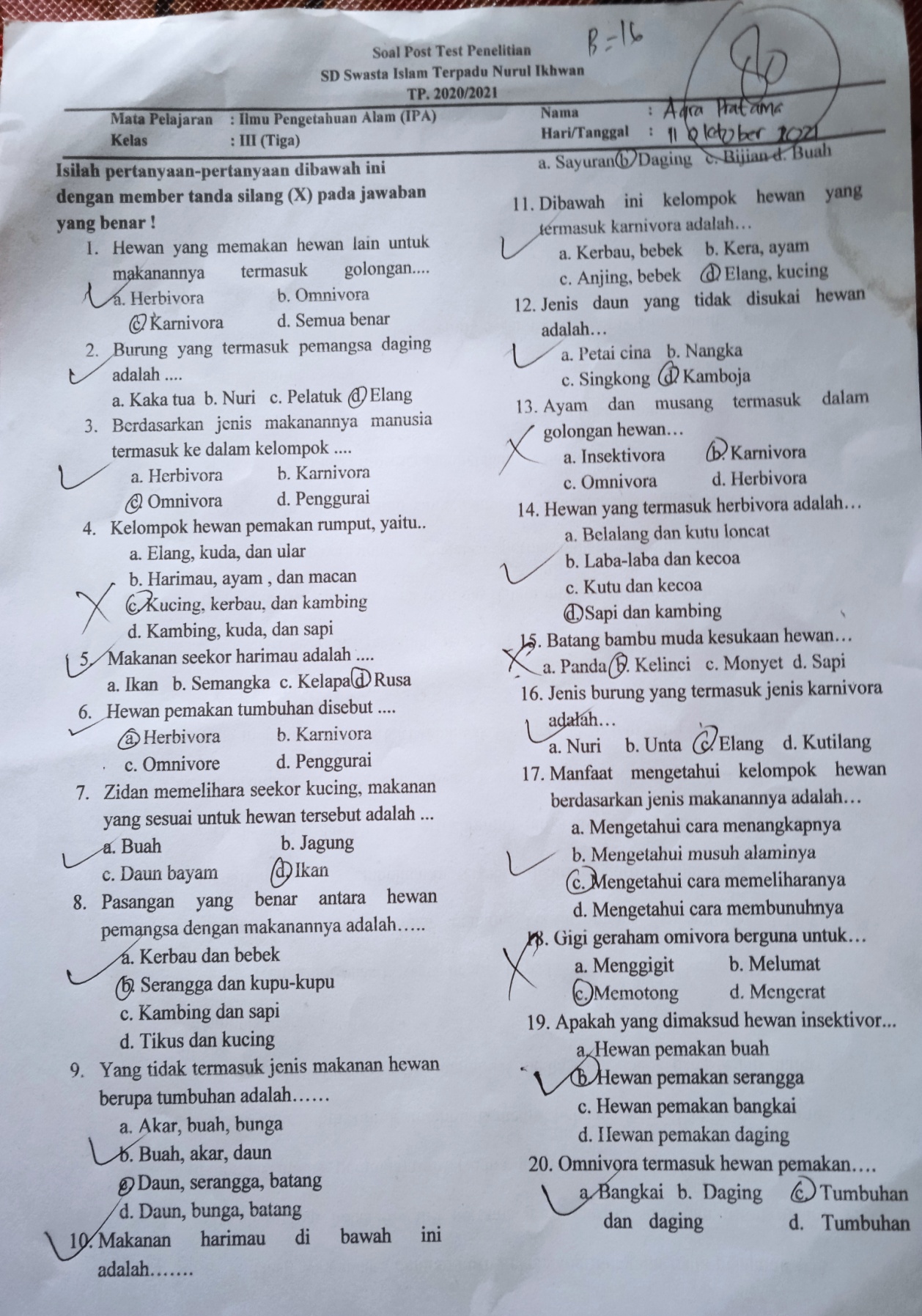 Lampiran 6Nilai Post Test Sebelum Menggunakan Video CanvaLampiran 7Nilai Post Test Sesudah Menggunakan Video CanvaLampiran 8Presentase Kenaikan Nilai Post Test Siswa Sebelum dan Sesudah Menggunakan Video CanvaLampiran 8Dokumentasi Pelaksanaan Pembelajaran Siswa Siswi Kelas III
Guru dan Siswa Mengamati Penjelasan Guru Mengenai Materi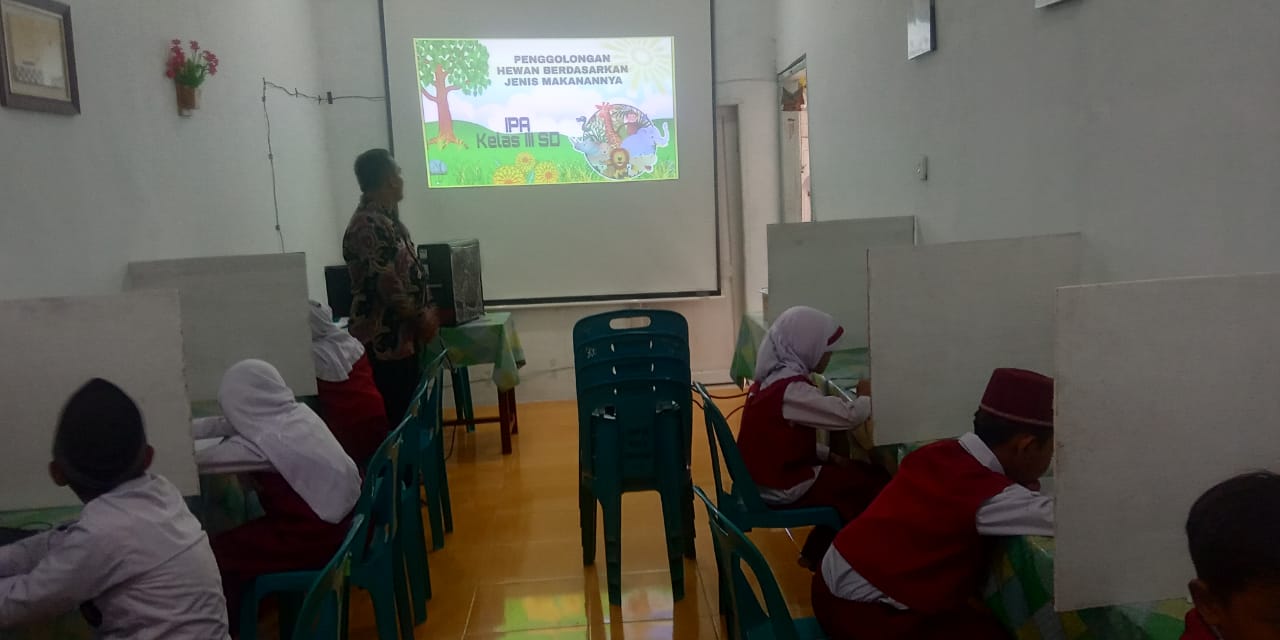 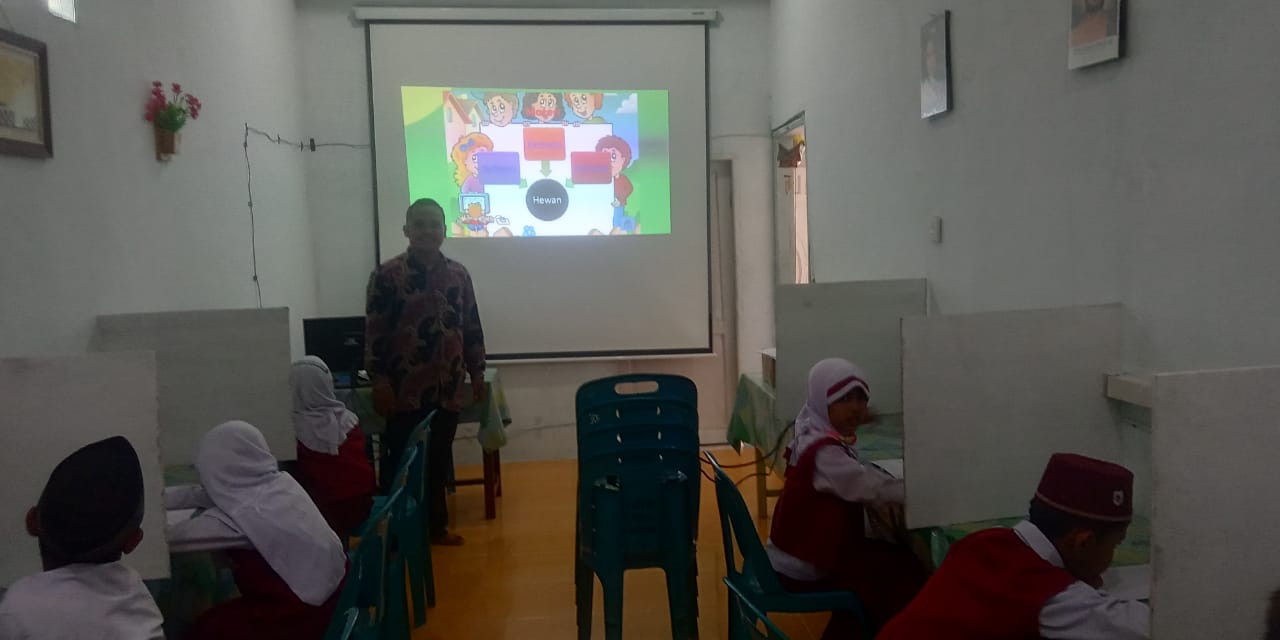 Siswa Mengerjakan Soal Post Test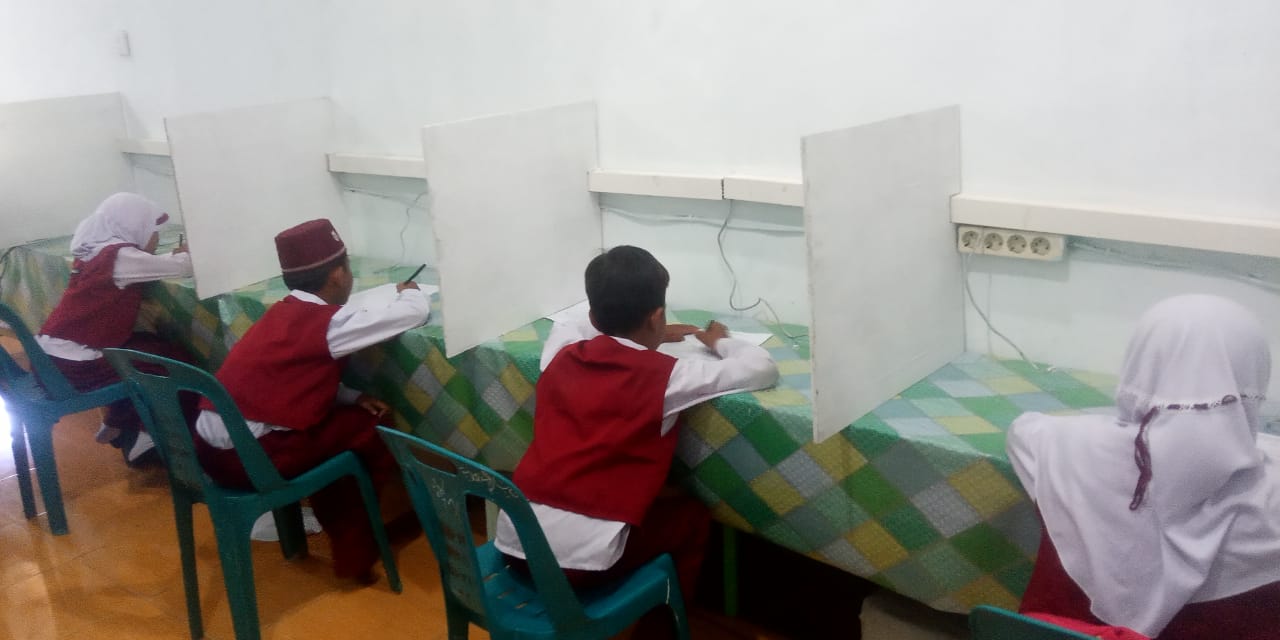 BIODATA MAHASISWAIdentitas DiriNama				: Andri IrawanNPM				: 171434154Tempat/Tanggal Lahir	: Tanjung Morawa, 19 Oktober 1992Agama				: IslamAnak ke-			: 1 (Satu)Alamat	: Dusun IV Desa Besar II Terjun Kecamatan Pantai Cermin Kabupaten Serdang BedagaiPendidikanSD				: SD Negeri 101957 TerjunSLTP				: SMP Swasta Pembangunan Pantai CerminSLTA				: SMK Melati 3 PerbaunganS1				: UMN Al-Washliyah MedanJudul Skripsi	: Pengaruh Video Canva Terhadap Hasil Belajar Siswa Dengan Pendekatan Konstruktivisme SD Islam Terpadu Nurul Ikhwan Kecamatan Pantai CerminDosen Pembimbing		: Safrida Napitupulu, S.Pd, M.PdOrang TuaNama Ayah			: Abdul HalimNama Ibu			: Nur AsiahAlamat	: Dusun IV Desa Besar II Terjun Kecamatan Pantai Cermin Kabupaten Serdang BedagaiNoKegiatan BelajarWaktu (menit)Ket.1.Kegiatan awalSiswa dikondisikan  untuk proses belajar mengajarSiswa memberi salam kepada GuruSiswa diajak berdoa awalSiswa ditanyai  hewan apa saja yang ada di kebun binatang.Siswa ditanyai apakah jenis makanan dari hewan-hewan tersebut.Siswa mendengarkan  kompetensi yang akan dicapai Guru.5 menit2.Kegiatan Inti:Guru memulai pembelajaran dengan menyajikan video canva tentang penggolongan hewan berdasarkan jenis makanannyaSiswa mengamati video canva yang disajikan guruSiswa membaca dialog tentang penggolongan hewan berdasarkan jenis makanannyaGuru bertanya “apa saja yang ingin kamu ketahui ?”Guru menuliskan pertanyaan-pertanyaan siswa dan memilih pertanyaan-pertanyaan yang ingin diketahui jawabannya.Peserta didik dibagi menjadi beberapa kelompok.Peserta didik dipandu oleh guru mendiskusikan hasil pembelajaran dan pertanyaan yang ingin diketahui jawabannyaSiswa membuat kesimpulan tentang materi penggolongan hewan berdasarkan jenis makanannya.20 menit3.PenutupSiswa dan Guru menyimpulkan pelajaran yang dipelajari hari ini.Siswa mengadakan refleksi tentang proses dan hasil diskusiSiswa mendengarkan penjelasan Guru mengenai rencana pembelajaran selanjutnya.Siswa diminta untuk memimpin pulang doa.5 menitNoKegiatan BelajarWaktu (menit)Ket.1.Kegiatan awalSiswa dikondisikan  untuk proses belajar mengajarSiswa memberi salam kepada GuruSiswa diajak berdoa awalGuru mengingatkan siswa tentang pelajaran sebelumnyaGuru memberikan beberapa pertanyaan kepada siswa5 menit2.Kegiatan Inti:Guru menyajikan tayangan video canva tentang penggolongan hewan berdasarkan jenis makanannya.Guru menjelaskan tentang video canva yang disajikan.Siswa mengamati serta mencermati teks yang disajikan tentang penggolongan hewan berdasarkan jenis makanannya.Siswa membaca dialog tentang penggolongan hewan berdasarkan jenis makanannyaGuru bertanya “apa saja yang ingin kamu ketahui ?”Guru menuliskan pertanyaan-pertanyaan siswa dan memilih pertanyaan-pertanyaan yang ingin diketahui jawabannya.Peserta didik dibagi menjadi beberapa kelompok.Peserta didik dipandu oleh guru mendiskusikan hasil pembelajaran dan pertanyaan yang ingin diketahui jawabannyaSiswa membuat catatan kecil agar mudah mengingat kembali materi pembelajaran.Beberapa siswa maju ke depan kelas untuk memaparkan apa yang sudah mereka ketahui tentang penggolongan hewan berdasarkan jenis makanannya.Siswa membuat kesimpulan tentang materi penggolongan hewan berdasarkan jenis makanannya.20 menit3.PenutupSiswa dan Guru menyimpulkan pelajaran yang dipelajari hari ini.Siswa mengadakan refleksi tentang proses dan hasil diskusiSiswa mendengarkan penjelasan Guru mengenai rencana pembelajaran selanjutnya.Siswa diminta untuk memimpin pulang doa.5 menitNoKegiatan BelajarWaktu (menit)Ket.1.Kegiatan awalSiswa dikondisikan  untuk proses belajar mengajarSiswa memberi salam kepada GuruSiswa diajak berdoa awalGuru mengingatkan siswa tentang pelajaran sebelumnyaGuru memberikan beberapa pertanyaan kepada siswa5 menit2.Kegiatan Inti:Guru menyajikan tayangan video canva tentang penggolongan hewan berdasarkan jenis makanannya.Guru menjelaskan tentang video canva yang disajikan.Siswa mengamati serta mencermati teks yang disajikan tentang penggolongan hewan berdasarkan jenis makanannya.Siswa mengerjakan soal post tesGuru dan siswa bersama-sama mengoreksi hasil dari mengerjakan soal post tes20 menit3.PenutupSiswa dan Guru menyimpulkan pelajaran yang dipelajari hari ini.Siswa mengadakan refleksi tentang proses dan hasil diskusiSiswa mendengarkan penjelasan Guru mengenai rencana pembelajaran selanjutnya.Siswa diminta untuk memimpin pulang doa.5 menitVariabelKelas/SemesterStandar KompetensiKompetensi DasarIndikatorNo. SoalVideo Canva (X)III / I3. Menggolongkan Hewan Berdasarkan Jenis Makanannya3.2 Menggolongkan Hewan Berdasarkan Jenis MakanannyaMenjelaskan Macam-Macam Hewan Berdasarkan Jenis Makanannya1,14 16, 1719Video Canva (X)III / I3. Menggolongkan Hewan Berdasarkan Jenis Makanannya3.2 Menggolongkan Hewan Berdasarkan Jenis MakanannyaMenjelaskan Hewan Karnivora, Herbivora, dan Omnivora2, 4, 5, 6, 9, 10  11, 12 13 18 20Video Canva (X)III / I3. Menggolongkan Hewan Berdasarkan Jenis Makanannya3.2 Menggolongkan Hewan Berdasarkan Jenis MakanannyaMenggolongkan Hewan Berdasarkan Jenis Makanannya3, 7 8, 15Hasil Belajar (Y)Nilai Ujian Post Tes Kelas III SD Islam Terpadu Nurul Ikhwan Kecamatan Pantai CerminNoNama SiswaNilai Sebelum Menggunakan Media Video Canva1AGRA PRATAMA422MHD ALFRISYAH773AL-FIKAL R-NOOR764AL-FATIR KURNIAWAN775ANGGELITA536ANANDA KURNIA867AZRA BALQIS808ALDA ALI539ARYA BIMA YUSUF7710EKA PRIYANI7911HAIKAL KAMIL5412M. ADE WIJAYA4813HUMAIRA ASHILLA7814KHAIRA UMAH KURRAHMAN7715LUTFIATUR RAHMAN4516RAFIKATUL HUSNA4517NUR YASMIN6318MUHALIB3019RILBY YUMA RAMADAN5520ENIS RAHMAYANI7721ANDRA PRATAMA5522AKBAR AL-BUKHORI68NoNama SiswaNilai Sesudah Menggunakan Media Video Canva1AGRA PRATAMA802MHD ALFRISYAH803AL-FIKAL R-NOOR784AL-FATIR KURNIAWAN835ANGGELITA866ANANDA KURNIA907AZRA BALQIS848ALDA ALI859ARYA BIMA YUSUF8110EKA PRIYANI8611HAIKAL KAMIL8312M. ADE WIJAYA8513HUMAIRA ASHILLA8414KHAIRA UMAH KURRAHMAN8115LUTFIATUR RAHMAN8216RAFIKATUL HUSNA7917NUR YASMIN8218MUHALIB8019RILBY YUMA RAMADAN7920ENIS RAHMAYANI8821ANDRA PRATAMA8722AKBAR AL-BUKHORI82NoNama SiswaPresentase1AGRA PRATAMA47,50 %2MHD ALFRISYAH3,75 %3AL-FIKAL R-NOOR2.56 %4AL-FATIR KURNIAWAN7,22 %5ANGGELITA38,37 %6ANANDA KURNIA4,44 %7AZRA BALQIS4,76 %8ALDA ALI37,65 %9ARYA BIMA YUSUF4,94 %10EKA PRIYANI8,14 %11HAIKAL KAMIL34,94 %12M. ADE WIJAYA43,53 %13HUMAIRA ASHILLA7,14 %14KHAIRA UMAH KURRAHMAN4,94 %15LUTFIATUR RAHMAN45,12 %16RAFIKATUL HUSNA43,04 %17NUR YASMIN23,17 %18MUHALIB62,50 %19RILBY YUMA RAMADAN30,37 %20ENIS RAHMAYANI12,50 %21ANDRA PRATAMA36,78 %22AKBAR AL-BUKHORI17,07 %